Publicado en Madrid el 19/08/2021 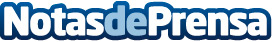 ICON Foundation realiza una inversión estratégica en Bit2MeBit2Me, la plataforma de criptomonedas líder en Europa, ayudará a expandir por todo el continente la red ICONDatos de contacto:Vicky Salas  +34 910 91 37 88 Nota de prensa publicada en: https://www.notasdeprensa.es/icon-foundation-realiza-una-inversion Categorias: Nacional Finanzas Marketing Emprendedores Innovación Tecnológica http://www.notasdeprensa.es